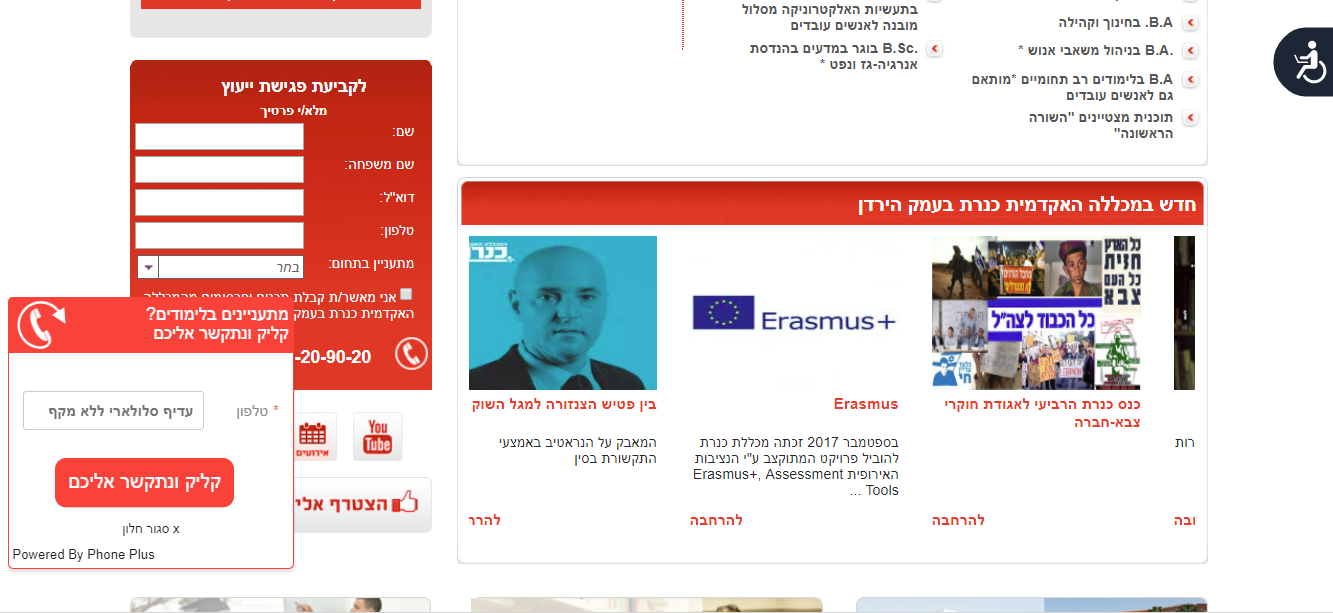 Information in HEBREW:http://www.kinneret.ac.il/Web/ResearchInstitutes/raki/rscpr/Erasmus/Default.aspxInformation in ENGLISH:http://www.kinneret.ac.il/Web/En/ResearchCenters/rp/Default.aspx